QUESTION 1QUESTION 11.1Match the conceptsMatch the concepts1.2BUCO BUILDERS1.2.1Calculate:Direct labour cost5 x 1 840 x R45,60          = 419 520 *			            385 x 5 x R68,40             = 131 670 *      551 190 – 4 marks419 520     x 10%         =   41 952    *  (37 756,80 + 4 195,20)  - both for 1 mark                             Total                                = 593 142    *             *One part correctGENERAL LEDGER OF BUCO BUILDERSGENERAL LEDGER OF BUCO BUILDERSGENERAL LEDGER OF BUCO BUILDERSGENERAL LEDGER OF BUCO BUILDERSGENERAL LEDGER OF BUCO BUILDERSGENERAL LEDGER OF BUCO BUILDERSGENERAL LEDGER OF BUCO BUILDERSGENERAL LEDGER OF BUCO BUILDERSGENERAL LEDGER OF BUCO BUILDERS(a)(a)RAW MATERIAL ACCOUNTRAW MATERIAL ACCOUNTRAW MATERIAL ACCOUNTRAW MATERIAL ACCOUNTRAW MATERIAL ACCOUNTRAW MATERIAL ACCOUNTRAW MATERIAL ACCOUNTRAW MATERIAL ACCOUNTRAW MATERIAL ACCOUNT2018 Mar11Balanceb/d23 800 2019Feb28Creditors control9 300 2019Feb2828Creditors control489 400 Work-in-progress acc.  514 300 Bank 15 230 Balancec/d34 830 528 430 One part correctOne part correctOne part correct528 430 2019Mar11Balanceb/d34 8307(b)                                           FACTORY OVERHEAD ACCOUNT(b)                                           FACTORY OVERHEAD ACCOUNT(b)                                           FACTORY OVERHEAD ACCOUNT(b)                                           FACTORY OVERHEAD ACCOUNT(b)                                           FACTORY OVERHEAD ACCOUNT(b)                                           FACTORY OVERHEAD ACCOUNT(b)                                           FACTORY OVERHEAD ACCOUNT(b)                                           FACTORY OVERHEAD ACCOUNT(b)                                           FACTORY OVERHEAD ACCOUNT(b)                                           FACTORY OVERHEAD ACCOUNT2019Feb28Consumable stores / Factory indirect material 22 914 2019Feb28Work-in-progress acc.452 863*Indirect labour 81 500Rent expense 279 400 x 5/8174 625Water and electricity135 900 x .75101 925Insurance 47 500 x 2/332 200Sundry expenses39 699 452 863452 86310(c)                                  WORK-IN-PROCESS STOCK ACCOUNT(c)                                  WORK-IN-PROCESS STOCK ACCOUNT(c)                                  WORK-IN-PROCESS STOCK ACCOUNT(c)                                  WORK-IN-PROCESS STOCK ACCOUNT(c)                                  WORK-IN-PROCESS STOCK ACCOUNT(c)                                  WORK-IN-PROCESS STOCK ACCOUNT(c)                                  WORK-IN-PROCESS STOCK ACCOUNT(c)                                  WORK-IN-PROCESS STOCK ACCOUNT(c)                                  WORK-IN-PROCESS STOCK ACCOUNT(c)                                  WORK-IN-PROCESS STOCK ACCOUNT2018 Mar1Balanceb/d27 570 2019Feb28Finished goods stock Balancing figure1 560 975 2019Feb28Direct material cost 514 300 *See 1.2.1 (a)Balancec/d26 900 Direct labour cost 593 142*See 1.2.1Factory overhead cost 452 863*See 1.2.1 (b)1 587 875one part correctone part correctone part correct1 587 8752019Mar1Balanceb/d26 900 [7 marks][7 marks][7 marks][7 marks][7 marks]1.2.3GROSS PROFIT CALCULATIONGROSS PROFIT CALCULATION                                                see 1.2.2.3Cost of sales : 40 026  + 1 560 975  – 45 744  = 1 555 257 *Sales (units)  210 + 8 000 – 240 = 7 970  x R250 = 1 992 500 *                                                                                    one part correctGross profit : 1 992 500 – 1 555 257 = 437 243 * one part correct OR2 marks      2 marks          1 marks    2 marks         1 work with  250 – 190,60 = 59,40 x 7 970 = 473 418                                                see 1.2.2.3Cost of sales : 40 026  + 1 560 975  – 45 744  = 1 555 257 *Sales (units)  210 + 8 000 – 240 = 7 970  x R250 = 1 992 500 *                                                                                    one part correctGross profit : 1 992 500 – 1 555 257 = 437 243 * one part correct OR2 marks      2 marks          1 marks    2 marks         1 work with  250 – 190,60 = 59,40 x 7 970 = 473 418  1.3CLEAR BAG MANUFACTURERSCLEAR BAG MANUFACTURERS1.1.1(a)12 480 x R7,00 = 87 360 (b)374 400/12 480 = R30 1.1.2Do a calculation to verify the break-even number of units for the financial year ended 30 June 2017Do a calculation to verify the break-even number of units for the financial year ended 30 June 2017                                            see 1.1.1 a  25 x 12 480 or (224 640 + 87 360)               312 000   One part correct in workings.  =  12 000 R92,50 – (28 + 30 + 8,50)                           66,50                                             see 1.1.1 a  25 x 12 480 or (224 640 + 87 360)               312 000   One part correct in workings.  =  12 000 R92,50 – (28 + 30 + 8,50)                           66,50 1.1.3Comment on the break-even point and the level of production for both years. Quote relevant figures in your comment.Comment on the break-even point and the level of production for both years. Quote relevant figures in your comment.Valid comment   quoting figures Comparing BEP to level of production – the business produced 12 480 units which is 480 units more than the BEP. Making low profit. Need to increase productivity to increase profitsOrCompare production 2015 to 2016 – the business produced 680 units more than last year.Or BEP increased from 11 800 to 12 000 units. The business did not make a profit last year (broke even) but managed to increase the production levels this year.Valid comment   quoting figures Comparing BEP to level of production – the business produced 12 480 units which is 480 units more than the BEP. Making low profit. Need to increase productivity to increase profitsOrCompare production 2015 to 2016 – the business produced 680 units more than last year.Or BEP increased from 11 800 to 12 000 units. The business did not make a profit last year (broke even) but managed to increase the production levels this year.1.1.4Provide a valid reason for the change in direct material cost per unit.Provide a valid reason for the change in direct material cost per unit.Any valid reason   see to calculation (b)Could be additional transport costs. Shortage of stock from suppliers pushed the price up (supply and demand)Wastage in the factory.Poorly trained workers.Stock theft.InflationInjudicious buying (not comparing prices, looking for alternative suppliers, etc. care-free kind of buying)Any valid reason   see to calculation (b)Could be additional transport costs. Shortage of stock from suppliers pushed the price up (supply and demand)Wastage in the factory.Poorly trained workers.Stock theft.InflationInjudicious buying (not comparing prices, looking for alternative suppliers, etc. care-free kind of buying)1.1.5Give ONE suggestion that the business can use to improve production and profitability. Quote figures.Give ONE suggestion that the business can use to improve production and profitability. Quote figures.Reduce costs – 20% increase in direct materials. Control use of raw material. Train workers to be more efficient (25,00  30,00)Look for cheaper suppliers, local to reduce transport costs. (25,00  30,00)Provide incentives to workers to produce more – only 680 units more than last year and 480 more than the BEP. Workers increase is 9%. Spend more money on advertising to improve sales – there was a decrease in selling and distribution costs from 8,90 to 8,50 per unit. Only a 14% increase in price of desks – could use a bigger mark-up. (40% mark-up presently being used) Reduce costs – 20% increase in direct materials. Control use of raw material. Train workers to be more efficient (25,00  30,00)Look for cheaper suppliers, local to reduce transport costs. (25,00  30,00)Provide incentives to workers to produce more – only 680 units more than last year and 480 more than the BEP. Workers increase is 9%. Spend more money on advertising to improve sales – there was a decrease in selling and distribution costs from 8,90 to 8,50 per unit. Only a 14% increase in price of desks – could use a bigger mark-up. (40% mark-up presently being used) Q360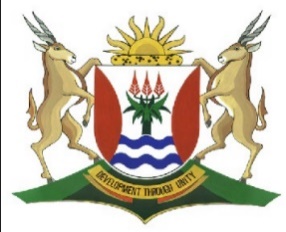 